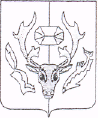 АДМИНИСТРАЦИЯПРИУРАЛЬСКОГО РАЙОНАР А С П О Р Я Ж Е Н И Е 16 мая 2022 г.									           № 231-рс. АксаркаОб исполнении распоряжения Правительства Ямало-Ненецкого автономного округа от 01 апреля 2022 года № 272-РП «Об организации подготовки и проведения в 2022-2032 годах Международного десятилетия языков коренных народов в Ямало-Ненецком автономном округе»Во исполнение распоряжения Правительства Ямало-Ненецкого автономного округа от 01 апреля 2022 года № 272-РП «Об организации подготовки и проведения в 2022-2032 годах Международного десятилетия языков коренных народов в Ямало-Ненецком автономном округе»:1. Утвердить:1.1. план основных мероприятий по проведению в 2022-2032 годах в Приуральском районе Международного десятилетия языков коренных народов (далее – План) согласно приложению № 1;1.2. форму отчета о ходе исполнения Плана согласно приложению № 2. 2. Руководителям структурных подразделений Администрации Приуральского района, являющимся ответственными исполнителями за реализацию Плана:2.1. обеспечить реализацию мероприятий Плана в соответствии с установленными сроками;2.2. направлять в адрес управления образования Администрации Приуральского района:2.2.1. информацию о проведенных мероприятиях (формат WORD, не более 1 страницы А4, 14 шрифт, качественные фотографии горизонтального расположения) в течение 2-х дней после проведения мероприятия;2.2.2. отчет о ходе исполнения Плана ежегодно, в срок до 20 мая и 20 декабря.3. Управлению образования Администрации Приуральского района:3.1. в срок до 16 мая 2022 года определить ответственное лицо для направления в департамент по делам коренных малочисленных народов Севера Ямало-Ненецкого автономного округа информации о проведенных в Приуральском районе мероприятиях;3.2. направлять сводный отчет о ходе исполнения Плана в адрес заместителя Главы Администрации Приуральского района по социальным вопросам ежегодно, в срок до 01 июня и 01 января;3.3. один раз в полугодие, до 14 числа месяца, следующего за отчетным периодом, направлять в департамент по делам коренных малочисленных народов Севера Ямало-Ненецкого автономного округа информацию о ходе выполнения Плана.4. Опубликовать настоящее распоряжение в газете «Приуралье» и разместить на официальном Интернет-сайте Администрации Приуральского района.5. Контроль за исполнением настоящего распоряжения возложить на первого заместителя Главы Администрации Приуральского района.Глава Приуральского района                                                                                       И.И. СакалПриложение № 1Утвержденраспоряжением Администрации Приуральского района от «16» мая 2022 года № 231-рПлан основных мероприятий по проведению в 2022 – 2032 годах в Приуральском районе Международного десятилетия языков коренных народовПриложение № 2Утвержденараспоряжением Администрации Приуральского района от «_»______2022 года №______ Форма отчетао ходе исполнения плана основных мероприятий по проведению в 2022-2032 годах в Ямало-Ненецком автономном округе Международного десятилетия языков коренных народов (далее - План)Ответственный: ФИО (полностью), контактный телефон№ п/пНаименование мероприятияОтветственные исполнители и соисполнителиСроки реализацииОжидаемый результат и плановые показатели/ индикаторы (количественные и качественные)Ожидаемый результат и плановые показатели/ индикаторы (количественные и качественные)Ожидаемый результат и плановые показатели/ индикаторы (количественные и качественные)Ожидаемый результат и плановые показатели/ индикаторы (количественные и качественные)Ожидаемый результат и плановые показатели/ индикаторы (количественные и качественные)Ожидаемый результат и плановые показатели/ индикаторы (количественные и качественные)Ожидаемый результат и плановые показатели/ индикаторы (количественные и качественные)Ожидаемый результат и плановые показатели/ индикаторы (количественные и качественные)№ п/пНаименование мероприятияОтветственные исполнители и соисполнителиСроки реализации2022 год2023 год2024 год2024 год2024 год2025 – 2027годы2028 – 2032 годы2028 – 2032 годы123456777899I. Мероприятия по совершенствованию государственного управления и взаимодействию с институтами гражданского обществаI. Мероприятия по совершенствованию государственного управления и взаимодействию с институтами гражданского обществаI. Мероприятия по совершенствованию государственного управления и взаимодействию с институтами гражданского обществаI. Мероприятия по совершенствованию государственного управления и взаимодействию с институтами гражданского обществаI. Мероприятия по совершенствованию государственного управления и взаимодействию с институтами гражданского обществаI. Мероприятия по совершенствованию государственного управления и взаимодействию с институтами гражданского обществаI. Мероприятия по совершенствованию государственного управления и взаимодействию с институтами гражданского обществаI. Мероприятия по совершенствованию государственного управления и взаимодействию с институтами гражданского обществаI. Мероприятия по совершенствованию государственного управления и взаимодействию с институтами гражданского обществаI. Мероприятия по совершенствованию государственного управления и взаимодействию с институтами гражданского обществаI. Мероприятия по совершенствованию государственного управления и взаимодействию с институтами гражданского обществаI. Мероприятия по совершенствованию государственного управления и взаимодействию с институтами гражданского общества1.1.Устный журнал «История родного языка»муниципальное бюджетное учреждение культуры «Приуральская межпоселенческая централизованная библиотечная система»ежегодноне менее20 чел.не менее20 чел.не менее20 чел.не менее20 чел.не менее20 чел.не менее30 чел.не менее30 чел.не менее30 чел.1.1.Устный журнал «История родного языка»муниципальное бюджетное учреждение культуры «Приуральская межпоселенческая централизованная библиотечная система»ежегоднововлечение общественности в процесс популяризации и продвижения языков коренных малочисленных народов Севера в автономном округевовлечение общественности в процесс популяризации и продвижения языков коренных малочисленных народов Севера в автономном округевовлечение общественности в процесс популяризации и продвижения языков коренных малочисленных народов Севера в автономном округевовлечение общественности в процесс популяризации и продвижения языков коренных малочисленных народов Севера в автономном округевовлечение общественности в процесс популяризации и продвижения языков коренных малочисленных народов Севера в автономном округевовлечение общественности в процесс популяризации и продвижения языков коренных малочисленных народов Севера в автономном округевовлечение общественности в процесс популяризации и продвижения языков коренных малочисленных народов Севера в автономном округевовлечение общественности в процесс популяризации и продвижения языков коренных малочисленных народов Севера в автономном округе1.2.Проведение районного диктанта на языках коренных малочисленных народов Севера автономного округа и коми языке «Язык наш веками отточен»(к Международному дню родного языка)муниципальное бюджетное учреждение культуры «Приуральская межпоселенческая централизованная библиотечная система»ежегодноне менее20 чел.не менее20 чел.не менее20 чел.не менее20 чел.не менее20 чел.не менее30 чел.не менее30 чел.не менее30 чел.1.2.Проведение районного диктанта на языках коренных малочисленных народов Севера автономного округа и коми языке «Язык наш веками отточен»(к Международному дню родного языка)муниципальное бюджетное учреждение культуры «Приуральская межпоселенческая централизованная библиотечная система»ежегоднополучение объективной информации об уровне и качестве владения языками коренных малочисленных народов Севера в автономном округе, мотивация молодежи к изучению родных языковполучение объективной информации об уровне и качестве владения языками коренных малочисленных народов Севера в автономном округе, мотивация молодежи к изучению родных языковполучение объективной информации об уровне и качестве владения языками коренных малочисленных народов Севера в автономном округе, мотивация молодежи к изучению родных языковполучение объективной информации об уровне и качестве владения языками коренных малочисленных народов Севера в автономном округе, мотивация молодежи к изучению родных языковполучение объективной информации об уровне и качестве владения языками коренных малочисленных народов Севера в автономном округе, мотивация молодежи к изучению родных языковполучение объективной информации об уровне и качестве владения языками коренных малочисленных народов Севера в автономном округе, мотивация молодежи к изучению родных языковполучение объективной информации об уровне и качестве владения языками коренных малочисленных народов Севера в автономном округе, мотивация молодежи к изучению родных языковполучение объективной информации об уровне и качестве владения языками коренных малочисленных народов Севера в автономном округе, мотивация молодежи к изучению родных языков1.3.Участие в конкурсе видеороликов «Мы говорим на родном языке» (к Международному дню коренных народов мира)отдел агропромышленного комплекса и делам малочисленных народов Севера Администрации Приуральского районамуниципальное бюджетное учреждение культуры «Приуральская централизованная клубная система»ежегодноне менее15 чел.не менее20 чел.не менее25 чел.не менее25 чел.не менее25 чел.не менее30 чел.не менее40 чел.не менее40 чел.1.3.Участие в конкурсе видеороликов «Мы говорим на родном языке» (к Международному дню коренных народов мира)отдел агропромышленного комплекса и делам малочисленных народов Севера Администрации Приуральского районамуниципальное бюджетное учреждение культуры «Приуральская централизованная клубная система»ежегоднопопуляризация и продвижение языков и знаний о коренных малочисленных народах Севера в автономном округепопуляризация и продвижение языков и знаний о коренных малочисленных народах Севера в автономном округепопуляризация и продвижение языков и знаний о коренных малочисленных народах Севера в автономном округепопуляризация и продвижение языков и знаний о коренных малочисленных народах Севера в автономном округепопуляризация и продвижение языков и знаний о коренных малочисленных народах Севера в автономном округепопуляризация и продвижение языков и знаний о коренных малочисленных народах Севера в автономном округепопуляризация и продвижение языков и знаний о коренных малочисленных народах Севера в автономном округепопуляризация и продвижение языков и знаний о коренных малочисленных народах Севера в автономном округе1.3.Круглый стол «В чем ценность родного языка?»Катравожская сельская библиотека – филиал № 4ежегодноне менее20 чел.не менее20 чел.не менее20 чел.не менее20 чел.не менее30 чел.не менее30 чел.не менее30 чел.не менее30 чел.1.4.Конкурс стихотворений на родном языке «Мой язык - мой народ»муниципальное бюджетное учреждение культуры «Приуральская межпоселенческая централизованная библиотечная система»ежегодноколичество мероприятий – 5количество участников – не менее 30количество мероприятий – 5количество участников – не менее 30количество мероприятий – 5количество участников – не менее 30количество мероприятий – 5количество участников – не менее 30количество мероприятий – 5количество участников –не менее 40количество мероприятий – 5количество участников –не менее 40количество мероприятий – 5количество участников –не менее 40количество мероприятий – 5количество участников –не менее 401.4.Конкурс стихотворений на родном языке «Мой язык - мой народ»муниципальное бюджетное учреждение культуры «Приуральская межпоселенческая централизованная библиотечная система»ежегоднововлечение общественности в процесс сохранения, популяризации и продвижения языков коренных малочисленных народов Севера в автономном округевовлечение общественности в процесс сохранения, популяризации и продвижения языков коренных малочисленных народов Севера в автономном округевовлечение общественности в процесс сохранения, популяризации и продвижения языков коренных малочисленных народов Севера в автономном округевовлечение общественности в процесс сохранения, популяризации и продвижения языков коренных малочисленных народов Севера в автономном округевовлечение общественности в процесс сохранения, популяризации и продвижения языков коренных малочисленных народов Севера в автономном округевовлечение общественности в процесс сохранения, популяризации и продвижения языков коренных малочисленных народов Севера в автономном округевовлечение общественности в процесс сохранения, популяризации и продвижения языков коренных малочисленных народов Севера в автономном округевовлечение общественности в процесс сохранения, популяризации и продвижения языков коренных малочисленных народов Севера в автономном округеII. Мероприятия в сфере образования и подготовки педагогических кадровII. Мероприятия в сфере образования и подготовки педагогических кадровII. Мероприятия в сфере образования и подготовки педагогических кадровII. Мероприятия в сфере образования и подготовки педагогических кадровII. Мероприятия в сфере образования и подготовки педагогических кадровII. Мероприятия в сфере образования и подготовки педагогических кадровII. Мероприятия в сфере образования и подготовки педагогических кадровII. Мероприятия в сфере образования и подготовки педагогических кадровII. Мероприятия в сфере образования и подготовки педагогических кадровII. Мероприятия в сфере образования и подготовки педагогических кадровII. Мероприятия в сфере образования и подготовки педагогических кадровII. Мероприятия в сфере образования и подготовки педагогических кадров2.1.Участие в межрегиональной олимпиаде по краеведению и родным языкамуправлениеобразования Администрации Приуральского районаежегодно1-3 чел.1-3 чел.1-3 чел.1-3 чел.1-3 чел.1-3 чел.1-3 чел.1-3 чел.2.1.Участие в межрегиональной олимпиаде по краеведению и родным языкамуправлениеобразования Администрации Приуральского районаежегодновыявление талантливой молодежи из числа коренных малочисленных народов Севера для получения премии в рамках реализации национального проекта «Образование»выявление талантливой молодежи из числа коренных малочисленных народов Севера для получения премии в рамках реализации национального проекта «Образование»выявление талантливой молодежи из числа коренных малочисленных народов Севера для получения премии в рамках реализации национального проекта «Образование»выявление талантливой молодежи из числа коренных малочисленных народов Севера для получения премии в рамках реализации национального проекта «Образование»выявление талантливой молодежи из числа коренных малочисленных народов Севера для получения премии в рамках реализации национального проекта «Образование»выявление талантливой молодежи из числа коренных малочисленных народов Севера для получения премии в рамках реализации национального проекта «Образование»выявление талантливой молодежи из числа коренных малочисленных народов Севера для получения премии в рамках реализации национального проекта «Образование»выявление талантливой молодежи из числа коренных малочисленных народов Севера для получения премии в рамках реализации национального проекта «Образование»2.2.Направление на курсы повышения квалификации педагогов по вопросам совершенствования условий сохранения и развития языков коренных малочисленных народов Севера в автономном округеуправлениеобразования Администрации Приуральского районаежегодно1-3 чел.1-3 чел.1-3 чел.1-3 чел.1-3 чел.1-3 чел.1-3 чел.1-3 чел.2.2.Направление на курсы повышения квалификации педагогов по вопросам совершенствования условий сохранения и развития языков коренных малочисленных народов Севера в автономном округеуправлениеобразования Администрации Приуральского районаежегодноповышение квалификации педагогов по вопросам совершенствования условий сохранения и развития языков коренных малочисленных народов Севера в автономном округеповышение квалификации педагогов по вопросам совершенствования условий сохранения и развития языков коренных малочисленных народов Севера в автономном округеповышение квалификации педагогов по вопросам совершенствования условий сохранения и развития языков коренных малочисленных народов Севера в автономном округеповышение квалификации педагогов по вопросам совершенствования условий сохранения и развития языков коренных малочисленных народов Севера в автономном округеповышение квалификации педагогов по вопросам совершенствования условий сохранения и развития языков коренных малочисленных народов Севера в автономном округеповышение квалификации педагогов по вопросам совершенствования условий сохранения и развития языков коренных малочисленных народов Севера в автономном округеповышение квалификации педагогов по вопросам совершенствования условий сохранения и развития языков коренных малочисленных народов Севера в автономном округеповышение квалификации педагогов по вопросам совершенствования условий сохранения и развития языков коренных малочисленных народов Севера в автономном округе2.3.Организация внеурочной деятельности, досуговых игр по родному языку и родной литературеуправлениеобразования Администрации Приуральского районаобразовательные организацииежегодно1-3 мероприятия1-3 мероприятия1-3 мероприятия1-3 мероприятия1-3 мероприятия1-3 мероприятия1-3 мероприятия1-3 мероприятия2.3.Организация внеурочной деятельности, досуговых игр по родному языку и родной литературеуправлениеобразования Администрации Приуральского районаобразовательные организацииежегодноусовершенствование способов изучения, сохранения, использования родных языковусовершенствование способов изучения, сохранения, использования родных языковусовершенствование способов изучения, сохранения, использования родных языковусовершенствование способов изучения, сохранения, использования родных языковусовершенствование способов изучения, сохранения, использования родных языковусовершенствование способов изучения, сохранения, использования родных языковусовершенствование способов изучения, сохранения, использования родных языковусовершенствование способов изучения, сохранения, использования родных языков2.4.Участие обучающихся в творческих конкурсах по родному языку и литературе различного уровняуправлениеобразования Администрации Приуральского районаобразовательные организацииежегодно1-3 чел.1-3 чел.1-3 чел.1-3 чел.1-3 чел.1-3 чел.1-3 чел.1-3 чел.2.4.Участие обучающихся в творческих конкурсах по родному языку и литературе различного уровняуправлениеобразования Администрации Приуральского районаобразовательные организацииежегодновыявление талантливой молодежи из числа коренных малочисленных народов Севера в автономном округе, сохранение, продвижение и популяризация родных языковвыявление талантливой молодежи из числа коренных малочисленных народов Севера в автономном округе, сохранение, продвижение и популяризация родных языковвыявление талантливой молодежи из числа коренных малочисленных народов Севера в автономном округе, сохранение, продвижение и популяризация родных языковвыявление талантливой молодежи из числа коренных малочисленных народов Севера в автономном округе, сохранение, продвижение и популяризация родных языковвыявление талантливой молодежи из числа коренных малочисленных народов Севера в автономном округе, сохранение, продвижение и популяризация родных языковвыявление талантливой молодежи из числа коренных малочисленных народов Севера в автономном округе, сохранение, продвижение и популяризация родных языковвыявление талантливой молодежи из числа коренных малочисленных народов Севера в автономном округе, сохранение, продвижение и популяризация родных языковвыявление талантливой молодежи из числа коренных малочисленных народов Севера в автономном округе, сохранение, продвижение и популяризация родных языковIII. Мероприятия в сфере цифровизации и культурыIII. Мероприятия в сфере цифровизации и культурыIII. Мероприятия в сфере цифровизации и культурыIII. Мероприятия в сфере цифровизации и культурыIII. Мероприятия в сфере цифровизации и культурыIII. Мероприятия в сфере цифровизации и культурыIII. Мероприятия в сфере цифровизации и культурыIII. Мероприятия в сфере цифровизации и культурыIII. Мероприятия в сфере цифровизации и культурыIII. Мероприятия в сфере цифровизации и культурыIII. Мероприятия в сфере цифровизации и культурыIII. Мероприятия в сфере цифровизации и культуры3.1.Использование электронных образовательных ресурсов в урочной и внеурочной деятельностиуправлениеобразования Администрации Приуральского районаобразовательные организацииежегодноне менее1 платформыне менее1 платформыне менее1 платформыне менее1 платформыне менее1 платформыне менее1 платформыне менее1 платформыне менее1 платформы3.1.Использование электронных образовательных ресурсов в урочной и внеурочной деятельностиуправлениеобразования Администрации Приуральского районаобразовательные организацииежегодноусовершенствование системы по обучению родным языкам, расширение возможностей для изучения, сохранения, использования родных языковусовершенствование системы по обучению родным языкам, расширение возможностей для изучения, сохранения, использования родных языковусовершенствование системы по обучению родным языкам, расширение возможностей для изучения, сохранения, использования родных языковусовершенствование системы по обучению родным языкам, расширение возможностей для изучения, сохранения, использования родных языковусовершенствование системы по обучению родным языкам, расширение возможностей для изучения, сохранения, использования родных языковусовершенствование системы по обучению родным языкам, расширение возможностей для изучения, сохранения, использования родных языковусовершенствование системы по обучению родным языкам, расширение возможностей для изучения, сохранения, использования родных языковусовершенствование системы по обучению родным языкам, расширение возможностей для изучения, сохранения, использования родных языков3.2.Проведение онлайн конкурсовуправление культуры, молодежной политики и спорта Администрации Приуральский районежегодно(09 августа)1-5 чел.1-5 чел.1-5 чел.1-5 чел.1-5 чел.1-5 чел.1-5 чел.1-5 чел.3.2.Проведение онлайн конкурсовуправление культуры, молодежной политики и спорта Администрации Приуральский районежегодно(09 августа)сохранение, изучение, использование и популяризация культуры коренных малочисленных народов Севера в автономном округе, формирование устойчивого интереса детей и молодежи к родному языку, культуре и традициям, популяризация традиционного народного творчества и выявление новых самобытных талантовсохранение, изучение, использование и популяризация культуры коренных малочисленных народов Севера в автономном округе, формирование устойчивого интереса детей и молодежи к родному языку, культуре и традициям, популяризация традиционного народного творчества и выявление новых самобытных талантовсохранение, изучение, использование и популяризация культуры коренных малочисленных народов Севера в автономном округе, формирование устойчивого интереса детей и молодежи к родному языку, культуре и традициям, популяризация традиционного народного творчества и выявление новых самобытных талантовсохранение, изучение, использование и популяризация культуры коренных малочисленных народов Севера в автономном округе, формирование устойчивого интереса детей и молодежи к родному языку, культуре и традициям, популяризация традиционного народного творчества и выявление новых самобытных талантовсохранение, изучение, использование и популяризация культуры коренных малочисленных народов Севера в автономном округе, формирование устойчивого интереса детей и молодежи к родному языку, культуре и традициям, популяризация традиционного народного творчества и выявление новых самобытных талантовсохранение, изучение, использование и популяризация культуры коренных малочисленных народов Севера в автономном округе, формирование устойчивого интереса детей и молодежи к родному языку, культуре и традициям, популяризация традиционного народного творчества и выявление новых самобытных талантовсохранение, изучение, использование и популяризация культуры коренных малочисленных народов Севера в автономном округе, формирование устойчивого интереса детей и молодежи к родному языку, культуре и традициям, популяризация традиционного народного творчества и выявление новых самобытных талантовсохранение, изучение, использование и популяризация культуры коренных малочисленных народов Севера в автономном округе, формирование устойчивого интереса детей и молодежи к родному языку, культуре и традициям, популяризация традиционного народного творчества и выявление новых самобытных талантов3.3.Участие в  Международном этнофестивале «Душа тундры»муниципальное бюджетное учреждение культуры «Приуральская централизованная клубная система»ежегодно(июнь)20 чел.20 чел.20 чел.20 чел.20 чел.25 чел.30 чел.30 чел.3.3.Участие в  Международном этнофестивале «Душа тундры»муниципальное бюджетное учреждение культуры «Приуральская централизованная клубная система»ежегодно(июнь)сохранение и развитие фольклорных традиций народов Севера, проживающих на территории Приуральского района, совершенствование исполнительского мастерства фольклорных, вокальных, хореографических коллективов и отдельных исполнителей, сохранение материального и нематериального культурного наследия народов Севера, возрождение художественного ремесленничества коренного населения в современных условияхсохранение и развитие фольклорных традиций народов Севера, проживающих на территории Приуральского района, совершенствование исполнительского мастерства фольклорных, вокальных, хореографических коллективов и отдельных исполнителей, сохранение материального и нематериального культурного наследия народов Севера, возрождение художественного ремесленничества коренного населения в современных условияхсохранение и развитие фольклорных традиций народов Севера, проживающих на территории Приуральского района, совершенствование исполнительского мастерства фольклорных, вокальных, хореографических коллективов и отдельных исполнителей, сохранение материального и нематериального культурного наследия народов Севера, возрождение художественного ремесленничества коренного населения в современных условияхсохранение и развитие фольклорных традиций народов Севера, проживающих на территории Приуральского района, совершенствование исполнительского мастерства фольклорных, вокальных, хореографических коллективов и отдельных исполнителей, сохранение материального и нематериального культурного наследия народов Севера, возрождение художественного ремесленничества коренного населения в современных условияхсохранение и развитие фольклорных традиций народов Севера, проживающих на территории Приуральского района, совершенствование исполнительского мастерства фольклорных, вокальных, хореографических коллективов и отдельных исполнителей, сохранение материального и нематериального культурного наследия народов Севера, возрождение художественного ремесленничества коренного населения в современных условияхсохранение и развитие фольклорных традиций народов Севера, проживающих на территории Приуральского района, совершенствование исполнительского мастерства фольклорных, вокальных, хореографических коллективов и отдельных исполнителей, сохранение материального и нематериального культурного наследия народов Севера, возрождение художественного ремесленничества коренного населения в современных условияхсохранение и развитие фольклорных традиций народов Севера, проживающих на территории Приуральского района, совершенствование исполнительского мастерства фольклорных, вокальных, хореографических коллективов и отдельных исполнителей, сохранение материального и нематериального культурного наследия народов Севера, возрождение художественного ремесленничества коренного населения в современных условияхсохранение и развитие фольклорных традиций народов Севера, проживающих на территории Приуральского района, совершенствование исполнительского мастерства фольклорных, вокальных, хореографических коллективов и отдельных исполнителей, сохранение материального и нематериального культурного наследия народов Севера, возрождение художественного ремесленничества коренного населения в современных условиях3.4.Участие учреждений культуры в мероприятиях, приуроченных к Международному десятилетию языков коренных народов:ежегодноразвитие понимания поликультурности современного мира, многообразия языков, воспитание уважения к языку и культуре других народов, формирование понимания необходимости сохранения родного языкаразвитие понимания поликультурности современного мира, многообразия языков, воспитание уважения к языку и культуре других народов, формирование понимания необходимости сохранения родного языкаразвитие понимания поликультурности современного мира, многообразия языков, воспитание уважения к языку и культуре других народов, формирование понимания необходимости сохранения родного языкаразвитие понимания поликультурности современного мира, многообразия языков, воспитание уважения к языку и культуре других народов, формирование понимания необходимости сохранения родного языкаразвитие понимания поликультурности современного мира, многообразия языков, воспитание уважения к языку и культуре других народов, формирование понимания необходимости сохранения родного языкаразвитие понимания поликультурности современного мира, многообразия языков, воспитание уважения к языку и культуре других народов, формирование понимания необходимости сохранения родного языкаразвитие понимания поликультурности современного мира, многообразия языков, воспитание уважения к языку и культуре других народов, формирование понимания необходимости сохранения родного языкаразвитие понимания поликультурности современного мира, многообразия языков, воспитание уважения к языку и культуре других народов, формирование понимания необходимости сохранения родного языка3.4.«Фольклорный калейдоскоп» - цикл мероприятиймуниципальное бюджетное учреждение культуры «Приуральская централизованная клубная система»в течение года25 чел.30 чел.35 чел.35 чел.35 чел.40 чел.45 чел.45 чел.3.4.Заседание клубных формирований: ханты клуб «Вущаулатыма ханты мирэм» (РЦНК с. Аксарка), ненецкий клуб «Помни свои истоки» (РЦНК с. Аксарка), клуб по интересам «Полуйские мелодии» (СДК п. Зелёный Яр)муниципальное бюджетное учреждение культуры «Приуральская централизованная клубная система»ежеквартально100 чел.110 чел.120 чел.120 чел.120 чел.150 чел.180 чел.180 чел.3.4.Проведение мероприятий, посвященных старинному Ханты празднику «Ворнахатл»муниципальное бюджетное учреждение культуры «Приуральская централизованная клубная система»ежегодно(апрель) 70 чел.80 чел.90 чел.90 чел.90 чел.110 чел.140 чел.140 чел.3.4.Проведение Районного праздника «День оленевода»муниципальное бюджетное учреждение культуры «Приуральская централизованная клубная система»ежегодно6100 чел.6150 чел.6200 чел.6200 чел.6200 чел.6300 чел.6400 чел.6400 чел.3.4.Проведение мероприятий, приуроченных ко Дню рыбакамуниципальное бюджетное учреждение культуры «Приуральская централизованная клубная система»ежегодно1000 чел.1100 чел.1200 чел.1200 чел.1200 чел.1400 чел.1500 чел.1500 чел.3.5.Проведение мероприятий, посвященных праздникам народов Северауправление культуры, молодежной политики и спорта Администрации Приуральского районаежегодноне менее80участниковне менее80участниковне менее80 участниковне менее80 участниковне менее80 участниковне менее80 участниковне менее80участниковне менее80участников3.5.Проведение мероприятий, посвященных праздникам народов Северауправление культуры, молодежной политики и спорта Администрации Приуральского районаежегодноформирование устойчивого интереса к культуре и традициям, сохранение культурной самобытности и уклада жизни коренных малочисленных народов Севера посредством проведения различных культурно – массовых мероприятий, сохранение национальной идентичности и формирование положительного отношения к культуре и традициям коренных малочисленных народов Севераформирование устойчивого интереса к культуре и традициям, сохранение культурной самобытности и уклада жизни коренных малочисленных народов Севера посредством проведения различных культурно – массовых мероприятий, сохранение национальной идентичности и формирование положительного отношения к культуре и традициям коренных малочисленных народов Севераформирование устойчивого интереса к культуре и традициям, сохранение культурной самобытности и уклада жизни коренных малочисленных народов Севера посредством проведения различных культурно – массовых мероприятий, сохранение национальной идентичности и формирование положительного отношения к культуре и традициям коренных малочисленных народов Севераформирование устойчивого интереса к культуре и традициям, сохранение культурной самобытности и уклада жизни коренных малочисленных народов Севера посредством проведения различных культурно – массовых мероприятий, сохранение национальной идентичности и формирование положительного отношения к культуре и традициям коренных малочисленных народов Севераформирование устойчивого интереса к культуре и традициям, сохранение культурной самобытности и уклада жизни коренных малочисленных народов Севера посредством проведения различных культурно – массовых мероприятий, сохранение национальной идентичности и формирование положительного отношения к культуре и традициям коренных малочисленных народов Севераформирование устойчивого интереса к культуре и традициям, сохранение культурной самобытности и уклада жизни коренных малочисленных народов Севера посредством проведения различных культурно – массовых мероприятий, сохранение национальной идентичности и формирование положительного отношения к культуре и традициям коренных малочисленных народов Севераформирование устойчивого интереса к культуре и традициям, сохранение культурной самобытности и уклада жизни коренных малочисленных народов Севера посредством проведения различных культурно – массовых мероприятий, сохранение национальной идентичности и формирование положительного отношения к культуре и традициям коренных малочисленных народов Севераформирование устойчивого интереса к культуре и традициям, сохранение культурной самобытности и уклада жизни коренных малочисленных народов Севера посредством проведения различных культурно – массовых мероприятий, сохранение национальной идентичности и формирование положительного отношения к культуре и традициям коренных малочисленных народов Севера3.6.Реализация проектов для воспитанников дошкольных образовательных организаций и учащихся младших классов общеобразовательных организацийуправление образования Администрации Приуральского районаежегодно(в течение года)не менее15 чел.не менее15 чел.не менее20 чел.не менее20 чел.не менее20 чел.не менее22 чел.не менее25 чел.не менее25 чел.3.6.Реализация проектов для воспитанников дошкольных образовательных организаций и учащихся младших классов общеобразовательных организацийуправление образования Администрации Приуральского районаежегодно(в течение года)формирование устойчивого интереса к культуре и традициям, сохранение культурной самобытности и уклада жизни коренных малочисленных народов Севера у подрастающего поколения посредством реализации проектовформирование устойчивого интереса к культуре и традициям, сохранение культурной самобытности и уклада жизни коренных малочисленных народов Севера у подрастающего поколения посредством реализации проектовформирование устойчивого интереса к культуре и традициям, сохранение культурной самобытности и уклада жизни коренных малочисленных народов Севера у подрастающего поколения посредством реализации проектовформирование устойчивого интереса к культуре и традициям, сохранение культурной самобытности и уклада жизни коренных малочисленных народов Севера у подрастающего поколения посредством реализации проектовформирование устойчивого интереса к культуре и традициям, сохранение культурной самобытности и уклада жизни коренных малочисленных народов Севера у подрастающего поколения посредством реализации проектовформирование устойчивого интереса к культуре и традициям, сохранение культурной самобытности и уклада жизни коренных малочисленных народов Севера у подрастающего поколения посредством реализации проектовформирование устойчивого интереса к культуре и традициям, сохранение культурной самобытности и уклада жизни коренных малочисленных народов Севера у подрастающего поколения посредством реализации проектовформирование устойчивого интереса к культуре и традициям, сохранение культурной самобытности и уклада жизни коренных малочисленных народов Севера у подрастающего поколения посредством реализации проектов3.7.Проведение этнографических выставок (экспозиций), популяризирующих культуру и быт коренных малочисленных народов Севера в автономном округеуправление образования Администрации Приуральского районапостоянно150 чел.150 чел.150 чел.150 чел.150 чел.150 чел.150 чел.150 чел.3.7.Проведение этнографических выставок (экспозиций), популяризирующих культуру и быт коренных малочисленных народов Севера в автономном округеуправление образования Администрации Приуральского районапостояннопопуляризация исторических и этнографических знаний, культурной самобытности и уклада жизни коренных малочисленных народов Севера в автономном округепопуляризация исторических и этнографических знаний, культурной самобытности и уклада жизни коренных малочисленных народов Севера в автономном округепопуляризация исторических и этнографических знаний, культурной самобытности и уклада жизни коренных малочисленных народов Севера в автономном округепопуляризация исторических и этнографических знаний, культурной самобытности и уклада жизни коренных малочисленных народов Севера в автономном округепопуляризация исторических и этнографических знаний, культурной самобытности и уклада жизни коренных малочисленных народов Севера в автономном округепопуляризация исторических и этнографических знаний, культурной самобытности и уклада жизни коренных малочисленных народов Севера в автономном округепопуляризация исторических и этнографических знаний, культурной самобытности и уклада жизни коренных малочисленных народов Севера в автономном округепопуляризация исторических и этнографических знаний, культурной самобытности и уклада жизни коренных малочисленных народов Севера в автономном округе3.7.Проведение тематических экскурсий по постоянной экспозиции в зале «Этнография Приуральского района»муниципальное бюджетное учреждение культуры «Приуральский районный краеведческий музей»постоянно100 чел.100 чел.100 чел.100 чел.100 чел.100 чел.100 чел.100 чел.3.8.Формирование информационно-коммуникативной среды для активного использования родного языка коренных малочисленных народов Севера автономного округа детьми и взрослымиобразовательные организацииуправлениеобразования Администрации Приуральского районапостоянноне менее20 чел.не менее20 чел.не менее20 чел.не менее20 чел.не менее20 чел.не менее20 чел.не менее20 чел.не менее20 чел.3.8.Формирование информационно-коммуникативной среды для активного использования родного языка коренных малочисленных народов Севера автономного округа детьми и взрослымиобразовательные организацииуправлениеобразования Администрации Приуральского районапостоянносохранение и развитие родных языков, его закрепление в призме повседневной действительностисохранение и развитие родных языков, его закрепление в призме повседневной действительностисохранение и развитие родных языков, его закрепление в призме повседневной действительностисохранение и развитие родных языков, его закрепление в призме повседневной действительностисохранение и развитие родных языков, его закрепление в призме повседневной действительностисохранение и развитие родных языков, его закрепление в призме повседневной действительностисохранение и развитие родных языков, его закрепление в призме повседневной действительностисохранение и развитие родных языков, его закрепление в призме повседневной действительности3.9.Формирование интереса к изучению родного языка на основе использования традиций этнопедагогики экологической направленностиуправлениеобразования Администрации Приуральского районаобразовательные организациипостоянноне менее1 меро-приятияне менее1 меро-приятияне менее1 меро-приятияне менее1 меро-приятияне менее1 меро-приятияне менее1 меро-приятияне менее1 меро-приятияне менее1 меро-приятия3.9.Формирование интереса к изучению родного языка на основе использования традиций этнопедагогики экологической направленностиуправлениеобразования Администрации Приуральского районаобразовательные организациипостоянносохранение и развитие родных языков, его закрепление в призме повседневной действительностисохранение и развитие родных языков, его закрепление в призме повседневной действительностисохранение и развитие родных языков, его закрепление в призме повседневной действительностисохранение и развитие родных языков, его закрепление в призме повседневной действительностисохранение и развитие родных языков, его закрепление в призме повседневной действительностисохранение и развитие родных языков, его закрепление в призме повседневной действительностисохранение и развитие родных языков, его закрепление в призме повседневной действительностисохранение и развитие родных языков, его закрепление в призме повседневной действительностиIV. Мероприятия в сфере книгоиздания и средств массовой информацииIV. Мероприятия в сфере книгоиздания и средств массовой информацииIV. Мероприятия в сфере книгоиздания и средств массовой информацииIV. Мероприятия в сфере книгоиздания и средств массовой информацииIV. Мероприятия в сфере книгоиздания и средств массовой информацииIV. Мероприятия в сфере книгоиздания и средств массовой информацииIV. Мероприятия в сфере книгоиздания и средств массовой информацииIV. Мероприятия в сфере книгоиздания и средств массовой информацииIV. Мероприятия в сфере книгоиздания и средств массовой информацииIV. Мероприятия в сфере книгоиздания и средств массовой информацииIV. Мероприятия в сфере книгоиздания и средств массовой информацииIV. Мероприятия в сфере книгоиздания и средств массовой информации4.1.Проведение книжных выставок на языках коренных малочисленных народов Севера автономного округа, раскрывающих историю, быт, культуру, этнографию народов, проживающих на территории автономного округауправление культуры Администрации Приуральского районаежегодно1 выставка1 выставка1 выставка1 выставка1 выставка3 выставки5 выставок5 выставок4.1.Проведение книжных выставок на языках коренных малочисленных народов Севера автономного округа, раскрывающих историю, быт, культуру, этнографию народов, проживающих на территории автономного округауправление культуры Администрации Приуральского районаежегоднораскрытие национального фонда библиотеки и продвижение изданий на родных языках коренных малочисленных народов Севера автономного округа среди гостей и жителей автономного округараскрытие национального фонда библиотеки и продвижение изданий на родных языках коренных малочисленных народов Севера автономного округа среди гостей и жителей автономного округараскрытие национального фонда библиотеки и продвижение изданий на родных языках коренных малочисленных народов Севера автономного округа среди гостей и жителей автономного округараскрытие национального фонда библиотеки и продвижение изданий на родных языках коренных малочисленных народов Севера автономного округа среди гостей и жителей автономного округараскрытие национального фонда библиотеки и продвижение изданий на родных языках коренных малочисленных народов Севера автономного округа среди гостей и жителей автономного округараскрытие национального фонда библиотеки и продвижение изданий на родных языках коренных малочисленных народов Севера автономного округа среди гостей и жителей автономного округараскрытие национального фонда библиотеки и продвижение изданий на родных языках коренных малочисленных народов Севера автономного округа среди гостей и жителей автономного округараскрытие национального фонда библиотеки и продвижение изданий на родных языках коренных малочисленных народов Севера автономного округа среди гостей и жителей автономного округаИнформационное обеспечение проведения в Российской Федерации Международного десятилетия языков коренных народовИнформационное обеспечение проведения в Российской Федерации Международного десятилетия языков коренных народовИнформационное обеспечение проведения в Российской Федерации Международного десятилетия языков коренных народовИнформационное обеспечение проведения в Российской Федерации Международного десятилетия языков коренных народовИнформационное обеспечение проведения в Российской Федерации Международного десятилетия языков коренных народовИнформационное обеспечение проведения в Российской Федерации Международного десятилетия языков коренных народовИнформационное обеспечение проведения в Российской Федерации Международного десятилетия языков коренных народовИнформационное обеспечение проведения в Российской Федерации Международного десятилетия языков коренных народовИнформационное обеспечение проведения в Российской Федерации Международного десятилетия языков коренных народовИнформационное обеспечение проведения в Российской Федерации Международного десятилетия языков коренных народовИнформационное обеспечение проведения в Российской Федерации Международного десятилетия языков коренных народовИнформационное обеспечение проведения в Российской Федерации Международного десятилетия языков коренных народов5.1.Размещение на сайтах и в социальных сетях учреждений культуры информации о проведении Международного десятилетия языков коренных народовуправление культуры, молодежной политики и спорта Администрации Приуральского районапостоянноне менее1 публикациине менее1 публикациине менее1 публикациине менее1 публикациине менее1 публикациине менее1 публикациине менее1 публикациине менее1 публикации5.1.Размещение на сайтах и в социальных сетях учреждений культуры информации о проведении Международного десятилетия языков коренных народовуправление культуры, молодежной политики и спорта Администрации Приуральского районапостоянноширокое информирование о мероприятиях в рамках проведения Международного десятилетия языков коренных народов и, как следствие, популяризация и продвижение языкового наследия коренных малочисленных народов Севера широкое информирование о мероприятиях в рамках проведения Международного десятилетия языков коренных народов и, как следствие, популяризация и продвижение языкового наследия коренных малочисленных народов Севера широкое информирование о мероприятиях в рамках проведения Международного десятилетия языков коренных народов и, как следствие, популяризация и продвижение языкового наследия коренных малочисленных народов Севера широкое информирование о мероприятиях в рамках проведения Международного десятилетия языков коренных народов и, как следствие, популяризация и продвижение языкового наследия коренных малочисленных народов Севера широкое информирование о мероприятиях в рамках проведения Международного десятилетия языков коренных народов и, как следствие, популяризация и продвижение языкового наследия коренных малочисленных народов Севера широкое информирование о мероприятиях в рамках проведения Международного десятилетия языков коренных народов и, как следствие, популяризация и продвижение языкового наследия коренных малочисленных народов Севера широкое информирование о мероприятиях в рамках проведения Международного десятилетия языков коренных народов и, как следствие, популяризация и продвижение языкового наследия коренных малочисленных народов Севера широкое информирование о мероприятиях в рамках проведения Международного десятилетия языков коренных народов и, как следствие, популяризация и продвижение языкового наследия коренных малочисленных народов Севера 5.2.Освещение мероприятий на официальном Интернет-сайте управления образования Администрации Приуральского района и образовательных организацийуправлениеобразования Администрации Приуральского районаобразовательные организациипостоянноне менее1 публикациине менее1 публикациине менее1 публикациине менее1 публикациине менее1 публикациине менее1 публикациине менее1 публикациине менее1 публикации5.2.Освещение мероприятий на официальном Интернет-сайте управления образования Администрации Приуральского района и образовательных организацийуправлениеобразования Администрации Приуральского районаобразовательные организациипостоянноинформационное обеспечение проведения в автономном округе Международного десятилетия языков коренных народовинформационное обеспечение проведения в автономном округе Международного десятилетия языков коренных народовинформационное обеспечение проведения в автономном округе Международного десятилетия языков коренных народовинформационное обеспечение проведения в автономном округе Международного десятилетия языков коренных народовинформационное обеспечение проведения в автономном округе Международного десятилетия языков коренных народовинформационное обеспечение проведения в автономном округе Международного десятилетия языков коренных народовинформационное обеспечение проведения в автономном округе Международного десятилетия языков коренных народовинформационное обеспечение проведения в автономном округе Международного десятилетия языков коренных народов5.3.Размещение на сайтах и в социальных сетях информации, публикаций о проводимых мероприятиях в рамках Международного десятилетия языков коренных народовуправление культуры, молодежной политики и спорта Администрации Приуральского районауправлениеобразования Администрации Приуральского районаобразовательные организациипостоянноне менее1 публикациине менее1 публикациине менее1 публикациине менее1 публикациине менее1 публикациине менее1 публикациине менее1 публикациине менее1 публикации5.3.Размещение на сайтах и в социальных сетях информации, публикаций о проводимых мероприятиях в рамках Международного десятилетия языков коренных народовуправление культуры, молодежной политики и спорта Администрации Приуральского районауправлениеобразования Администрации Приуральского районаобразовательные организациипостоянноинформационное обеспечение проведения в автономном округе Международного десятилетия языков коренных народовинформационное обеспечение проведения в автономном округе Международного десятилетия языков коренных народовинформационное обеспечение проведения в автономном округе Международного десятилетия языков коренных народовинформационное обеспечение проведения в автономном округе Международного десятилетия языков коренных народовинформационное обеспечение проведения в автономном округе Международного десятилетия языков коренных народовинформационное обеспечение проведения в автономном округе Международного десятилетия языков коренных народовинформационное обеспечение проведения в автономном округе Международного десятилетия языков коренных народовинформационное обеспечение проведения в автономном округе Международного десятилетия языков коренных народов№ пункта ПланаНаименование мероприятияСроки проведенияСодержательная информация об исполнении с обоснованиемдостигнутого цифрового показателя пункта Плана